MINISTÉRIO DA EDUCAÇÃO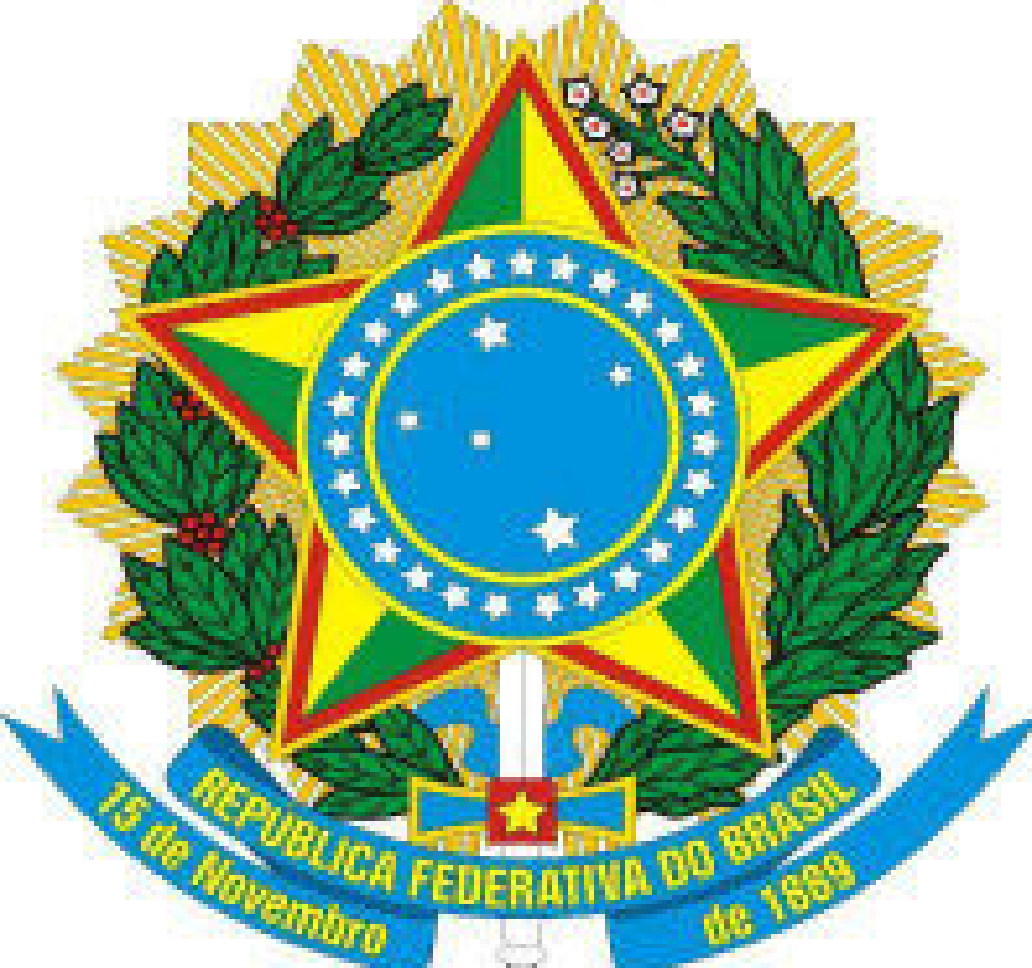 INSTITUTO FEDERAL DE EDUCAÇÃO, CIÊNCIA E TECNOLOGIA DE ALAGOASDIRETORIA DE GESTÃO DE PESSOASDADOS CADASTRAIS  TÉCNICO-ADMINISTRATIVO1- NOME: _______________________________________________________________________________________2- NOME SOCIAL (se houver):________________________      3- NÚMERO DO CPF:____________________________ 4-SEXO:(  ) MASC (  ) FEM. 5-DATA DE NASCIMENTO:_____/_____/_______ 6-GRUPO SANGUÍNEO/FATOR RH:___7-NOME DO PAI: ________________________________________________________________________________8-NOME DA MÃE: ______________________________________________________________________________9-CIDADE DE NASCIMENTO: _____________________________________________ UF: _____________10-ESCOLARIDADE (cursos concluídos): (   )Médio   (   )Graduação   (   )Especialização   (  )Mestrado   (   )Doutorado11-ESTADO CIVIL: (    )SOLTEIRO   (    )CASADO   (    )DIVORCIADO   (    )SEPARADO JUDICIALMENTE12-COR/ORIGEM ÉTNICA:   (    )BRANCO   (    )NEGRO   (    )AMARELO  (    ) INDÍGENA   (    )PARDO                                                                     13-NACIONALIDADE: (    )BRASILEIRO NATO   (    )BRASILEIRO NATURALIZADO  (    )ESTRANGEIRO14-ENDEREÇO(Rua/Av.):_______________________________________________________________Nº_________COMPLEMENTO:_____________________________________________BAIRRO: __________________________CIDADE: ____________________________ UF: _______PAÍS: _________________CEP:______________________15-DDD/TELEFONES: (      )_______________________________(        )___________________________________16-E-MAIL:_________________________________________________________________17-RG:_______________________________ÓRGÃO EXPEDIDOR: ______________UF: _______DATA DE EXPEDIÇÃO :______/_______/______18-N°TITULO ELEITORAL:_______________________________UF:______ ZONA:________ SEÇÃO:________DATA DE EMISSÃO: _____/_____/___19-Nº DOC. MILITAR:________________________  ÓRGÃO DE EXPEDIÇÃO:____________________SÉRIE____20 - PIS/PASEP:____________________________________  21- DATA DO 1º EMPREGO:_____/______/_____22-SOLICITOU VACÂNCIA EM ÓRGÃO PÚBLICO FEDERAL?     (   ) SIM              (   ) NÃODE QUAL ÓRGÃO? ______________________________________________________________________________PARA USO DA CCAP-DGP-IFAL:Nº PORTARIA NOMEAÇÃO:___________  DE _____/_____/______   DOU _____/_____/______ SIGNATÁRIO DA PORTARIA DE NOMEAÇÃO: _____________________________DATA DA POSSE:_____/_____/_____  PRORROGAÇÃO DO PRAZO PARA POSSE: (   ) NÃO (   ) SIMDATA DO EXERCÍCIO: _____/_____/_____ CAMPUS:_________________________CÓDIGO DE VAGA:__________________ MOTIVO DA VAGA:__________________________________________PUBLICAÇÃO DE ORIGEM DA VAGA: _____/_____/______      CBO:____________________NOME DO CARGO:_________________________________________________________  CLASSIFICAÇÃO:____ CLASSE: ______   NIVEL:_____         ESCOL.: (   ) FUND (   ) MED (   ) SUP        JORNADA: __________Nº EDITAL DE ABERTURA: __________ DE _____/_____/_____  DOU _____/_____/_____Nº EDITAL DE HOMOLOGAÇÃO: ________   DE _____/_____/_____  DOU _____/_____/_____Nº EDITAL DE PRORROGAÇÃO: ________  DE _____/_____/_____   DOU ______/______/_____APROVEITAMENTO DE CONCURSO: (   ) NÃO (   ) SIM - DETALHAMENTO_____________________________CONCORREU COMO PCD (PESSOA COM DEFICIÊNCIA)? (    )SIM   (    )NÃO   CÓD._______________DECISÃO JUDICIAL: (   ) NÃO (   ) SIM            ACUMULAÇÃO DE CARGOS/BENEFÍCIOS: (   ) NÃO (   ) SIMMAT. SIAPECAD: __________________ MAT. SIAPE: ___________________ ID. ÚNICA:__________________